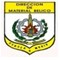 COMANDO DE LAS FUERZAS MILITARESDIRECCION DE MATERIAL BELICOREGISTRO NACIONAL DE ARMAS******DATOS PERSONALES DEL SOLICITANTENombres		 Apellidos				Doc. Identidad Nº		Nacionalidad	Estado Civil 		Teléfono	Dirección	Ciudad		Departamento	DATOS DE LA FIRMADenominación o Razón Social	Número de RUC	Dirección	Ciudad		Departamento		Teléfono		Correo Electrónico	En carácter de:	Propietario				Representante Legal	Solicita:	Inscripción en el Registro de Polígono de Tiro.	 				Renovación del Registro de Polígono de Tiro.SOLICITUD DE INSCRIPCIÓN / RENOVACIÓNPOLÍGONOS DE TIROLey Nº 4036/10 “DE ARMAS DE FUEGO, SUS PIEZAS Y COMPONENTES, MUNICIONES, EXPLOSIVOS, ACCESORIOS Y AFINES”DOCUMENTOS A PRESENTAR:DOCUMENTOS A PRESENTAR:Para inscripciónPara renovaciónFotocopia de Cédula de Identidad del Propietario o Representante Legal (vigente).Certificado de Antecedentes Policiales y Judiciales del Propietario o Representante Legal (vigente).Copia de la Escritura de Constitución de Sociedad (sólo para personas jurídicas).Copia de Acta de la última Asamblea de designación del representante legal (sólo para las sociedades anónimas).Copia del Título de Propiedad o Arrendamiento del Polígono de Tiro.Copia de Factura de Servicios Públicos (ANDE, COPACO o ESSAP).Copia del Plano del Polígono de Tiro.Fotocopia de Cédula de Identidad del Propietario o Representante Legal (vigente).Certificado de Antecedentes Policiales y Judiciales del Propietario o Representante Legal (vigente).Copia de la Escritura de Constitución de Sociedad (sólo para personas jurídicas, en el caso de que la misma tuviere modificaciones).Copia de Acta de la última Asamblea de designación del representante legal (sólo para las sociedades anónimas).OBSERVACIÓNOBSERVACIÓNINSPECCIÓN Y VERIFICACIÓN DEL LOCAL A CARGO DE PERSONAL TÉCNICO DE LA DIMABEL.INSPECCIÓN Y VERIFICACIÓN DEL LOCAL A CARGO DE PERSONAL TÉCNICO DE LA DIMABEL.TODOS LOS DOCUMENTOS QUE NO SEAN ORIGINALES DEBERÁN SER AUTENTICADOS.TODOS LOS DOCUMENTOS QUE NO SEAN ORIGINALES DEBERÁN SER AUTENTICADOS.LOS DOCUMENTOS DEBERÁN SER PRESENTADOS EN UNA CARPETA ARCHIVADORA DE COLOR NEGRO.LOS DOCUMENTOS DEBERÁN SER PRESENTADOS EN UNA CARPETA ARCHIVADORA DE COLOR NEGRO.Declaro bajo fe de juramento que todas las informaciones proporcionadas en el presente formulario son auténticas.Declaro bajo fe de juramento que todas las informaciones proporcionadas en el presente formulario son auténticas.FIRMA DEL SOLICITANTE